Message from Our ChairEquality within EMD UK is all about fairness, equality of access, recognising inequalities and taking steps to address them. It is about changing the culture and structure of physical activity and sport to ensure that it becomes equally accessible to all members of society, whatever their age, ability, gender, race, ethnicity, sexuality or socio-economic status. EMD UK is committed to providing equitable guidance and governance to all our member organisations and to ensuring that all activities provided by member organisations are accessible and open to all.To demonstrate and embed this commitment, EMD UK aims to maintain:a minimum standard of 40% of each genderthe national average representation from the Black, Asian and minority ethnic communities when seeking the skill sets it needs for its Board. As of 1 April 2017, the EMD UK Board is achieving these standardsInnes MilneChair EMD UKEMD UK BOARD DIVERSITY1 x Independent Chair				1 x Senior Independent Director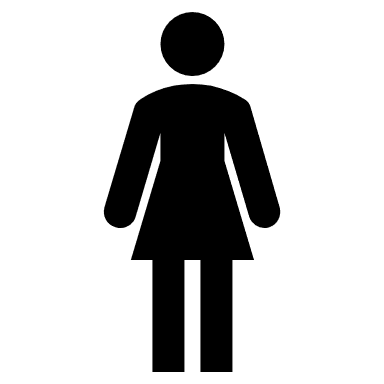 8 x Independent Directors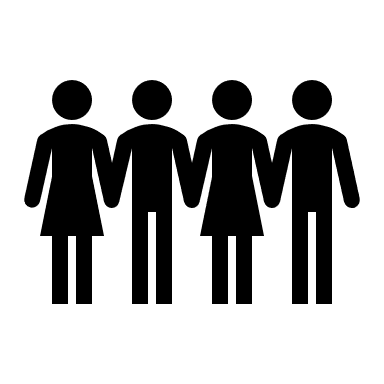 2 x Founder Directors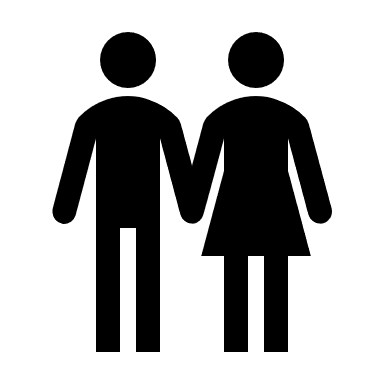 EMD UK Board TenureDiversity Action PlanDirectorAppointed2014  2015  2016  2017  2018  2019  2020  2021  2022  2023  2024  2024  2025  2026Innes Milne09/12/11Jane Dewar06/03/14Barbara Rose05/06/15Julie Evans26/08/15Prelini Udayan-Chiechi26/08/15Pete Fullard03/03/17Salah Mirza03/03/17Paul Szumilewicz03/03/17Simon Campbell03/03/17Lynette Eaborn31/05/18Rich Lamb31/05/18Mark Brighton14/09/18                       Independent Director                                        Founder Director                       End of first term                                                 End of tenure on the boardRecruitmentHow the organisation will attract an increasingly diverse range of candidatesRecruitmentHow the organisation will attract an increasingly diverse range of candidatesCode for Sports GovernanceCode for Sports GovernanceCode for Sports GovernanceCode for Sports GovernanceCode for Sports GovernanceCode for Sports GovernanceCode for Sports GovernanceCode for Sports GovernanceRecruitmentHow the organisation will attract an increasingly diverse range of candidatesRecruitmentHow the organisation will attract an increasingly diverse range of candidatesAdopt a target of, and take all appropriate actions to encourage, a minimum of 30% of each gender on its boardDemonstrate a strong and public commitment to progressing towards gender parity and greater diversity generally on its boardDemonstrate a strong and public commitment to progressing towards achieving greater diversity generally (including but not limited to BAME, disability, LGB&T and socio-economic)Demonstrate a strong and public commitment to progressing towards achieving greater diversity generally (including but not limited to BAME, disability, LGB&T and socio-economic)Each organisation shall identify proportionate and appropriate actions to be taken to support and/or maintain (as appropriate) the diversity targets set out in Req 2.1The board shall ensure that the organisation prepared and publish on its website information (approved by the Board) about its work to foster all aspects of diversity with its leadership and decision making)The board shall ensure that the organisation prepared and publish on its website information (approved by the Board) about its work to foster all aspects of diversity with its leadership and decision making)The board shall ensure the organisation prepared and publishes on its website information (approved by the Board) including an annual update on progress against actions identified in Req 2.2Objective: Embed good diversity and inclusion practice into our recruitment activities and decision-making processes Objective: Embed good diversity and inclusion practice into our recruitment activities and decision-making processes PrioritiesActionsActionsActionsActionsPerson(s) ResponsiblePerson(s) ResponsiblePerson(s) ResponsibleCompletion DateCompletion DateShort Term:EMD UK will publicly commit to continuing its drive to welcome and promote diversity and inclusion.EMD UK will display this action plan on the EMD UK website.EMD UK will display this action plan on the EMD UK website.EMD UK will display this action plan on the EMD UK website.EMD UK will display this action plan on the EMD UK website.C.E.OC.E.OC.E.O15th October 201715th October 2017Medium Term: EMD UK will commit to advertising Board and Senior Posts through partners such as:Sporting EqualsWomen in SportWheelchair Dance Sport AssociationPartners with a reach into underrepresented communities will be contacted to promote every Board and Senior post that becomes availablePartners with a reach into underrepresented communities will be contacted to promote every Board and Senior post that becomes availablePartners with a reach into underrepresented communities will be contacted to promote every Board and Senior post that becomes availablePartners with a reach into underrepresented communities will be contacted to promote every Board and Senior post that becomes availableC.E.OC.E.OC.E.O 30th May 2018 30th May 2018Long Term:EMD UK will annually review the prior 12 months new posts paying particular attention to:The number of posts advertisedThe source of the applicationsThe diversity of candidates that appliedThe diversity of the successful candidatesEMD UK will keep detailed records of all advertised posts and record the response rates and data relating to the candidates (in line with GDPR) and produce an annual headline summaryEMD UK will keep detailed records of all advertised posts and record the response rates and data relating to the candidates (in line with GDPR) and produce an annual headline summaryEMD UK will keep detailed records of all advertised posts and record the response rates and data relating to the candidates (in line with GDPR) and produce an annual headline summaryEMD UK will keep detailed records of all advertised posts and record the response rates and data relating to the candidates (in line with GDPR) and produce an annual headline summaryC.E.OC.E.OC.E.OAnnually in AprilAnnually in AprilEngagementEnsuring that your organisation’s commitment to diversity is communicated through internal practices and externallyEngagementEnsuring that your organisation’s commitment to diversity is communicated through internal practices and externallyCode for Sports GovernanceCode for Sports GovernanceCode for Sports GovernanceCode for Sports GovernanceCode for Sports GovernanceCode for Sports GovernanceCode for Sports GovernanceCode for Sports GovernanceEngagementEnsuring that your organisation’s commitment to diversity is communicated through internal practices and externallyEngagementEnsuring that your organisation’s commitment to diversity is communicated through internal practices and externallyAdopt a target of, and take all appropriate actions to encourage, a minimum of 30% of each gender on its boardDemonstrate a strong and public commitment to progressing towards gender parity and greater diversity generally on its boardDemonstrate a strong and public commitment to progressing towards achieving  greater diversity generally(including but not limited to BAME, disability, LGB&T and socio-economic)Demonstrate a strong and public commitment to progressing towards achieving  greater diversity generally(including but not limited to BAME, disability, LGB&T and socio-economic)Each organisation shall identify proportionate and appropriate actions to be taken to support and/or maintain (as appropriate) the diversity targets set out in Req 2.1The board shall ensure that the organisation prepared and publish on its website information (approved by the Board) about its work to foster all aspects of diversity with its leadership and decision making)The board shall ensure that the organisation prepared and publish on its website information (approved by the Board) about its work to foster all aspects of diversity with its leadership and decision making)The board shall ensure the organisation prepared and publishes on its website information (approved by the Board) including an annual update on progress against actions identified in Req 2.2Objective: Objective: PrioritiesActionsActionsActionsActionsPerson(s) ResponsiblePerson(s) ResponsiblePerson(s) ResponsibleCompletion DateCompletion DateShort Term:EMD UK will publicly commit to a minimum standard of diversity on its boardEMD UK will display this commitment on their websiteEMD UK will display this commitment on their websiteEMD UK will display this commitment on their websiteEMD UK will display this commitment on their websiteC.E.OC.E.OC.E.OOctober 31st 2017October 31st 2017Medium Term: EMD UK will use its influence to communicate to members and partners the importance of promoting diversity in their organisations EMD UK will use appropriate channels to promote:the benefits of diversity to the senior teams of member organisationsopportunities for welcoming underrepresented groups into group exerciseEMD UK will use appropriate channels to promote:the benefits of diversity to the senior teams of member organisationsopportunities for welcoming underrepresented groups into group exerciseEMD UK will use appropriate channels to promote:the benefits of diversity to the senior teams of member organisationsopportunities for welcoming underrepresented groups into group exerciseEMD UK will use appropriate channels to promote:the benefits of diversity to the senior teams of member organisationsopportunities for welcoming underrepresented groups into group exerciseC.E.O / C.O.OC.E.O / C.O.OC.E.O / C.O.OMay 2018May 2018Long Term:EMD UK will annually review the diversity of its board against the targets it has set itself and publicly report the findings.EMD UK will review the board composition each year in relation to its public commitment. It will display the results of this review on its website along with the actions taken to achieve these results.EMD UK will review the board composition each year in relation to its public commitment. It will display the results of this review on its website along with the actions taken to achieve these results.EMD UK will review the board composition each year in relation to its public commitment. It will display the results of this review on its website along with the actions taken to achieve these results.EMD UK will review the board composition each year in relation to its public commitment. It will display the results of this review on its website along with the actions taken to achieve these results.CEOCEOCEOAnnually in AprilAnnually in AprilProgressing talent from WithinA focus on developing a strong internal pipeline of diverse talent to populate decision making and other structures.Progressing talent from WithinA focus on developing a strong internal pipeline of diverse talent to populate decision making and other structures.Code for Sports GovernanceCode for Sports GovernanceCode for Sports GovernanceCode for Sports GovernanceCode for Sports GovernanceCode for Sports GovernanceCode for Sports GovernanceCode for Sports GovernanceProgressing talent from WithinA focus on developing a strong internal pipeline of diverse talent to populate decision making and other structures.Progressing talent from WithinA focus on developing a strong internal pipeline of diverse talent to populate decision making and other structures.Adopt a target of, and take all appropriate actions to encourage, a minimum of 30% of each gender on its boardDemonstrate a strong and public commitment to progressing towards gender parity and greater diversity generally on its boardDemonstrate a strong and public commitment to progressing towards achieving  greater diversity generally(including but not limited to BAME, disability, LGB&T and socio-economic)Demonstrate a strong and public commitment to progressing towards achieving  greater diversity generally(including but not limited to BAME, disability, LGB&T and socio-economic)Each organisation shall identify proportionate and appropriate actions to be taken to support and/or maintain (as appropriate) the diversity targets set out in Req 2.1The board shall ensure that the organisation prepared and publish on its website information (approved by the Board) about its work to foster all aspects of diversity with its leadership and decision making)The board shall ensure that the organisation prepared and publish on its website information (approved by the Board) about its work to foster all aspects of diversity with its leadership and decision making)The board shall ensure the organisation prepared and publishes on its website information (approved by the Board) including an annual update on progress against actions identified in Req 2.2Objective: Objective: PrioritiesActionsActionsActionsActionsPerson(s) ResponsiblePerson(s) ResponsiblePerson(s) ResponsibleCompletion DateCompletion DateShort Term:EMD UK ensures that all employees have a formal, annual opportunity to discuss their career opportunities and to agree goals for the coming year that are designed to help them achieve those objectives. The employee annual review form will be reviewed to ensure it captures employees career goals and helps to provide a pathway for achieving those goalsThe employee annual review form will be reviewed to ensure it captures employees career goals and helps to provide a pathway for achieving those goalsThe employee annual review form will be reviewed to ensure it captures employees career goals and helps to provide a pathway for achieving those goalsThe employee annual review form will be reviewed to ensure it captures employees career goals and helps to provide a pathway for achieving those goalsC.O.O C.O.O C.O.O March 2018March 2018Medium Term: EMD UK will provide the senior team the awareness and tools to support the promotion of diversity from withinEMD UK will provide training opportunities for the senior team to develop their skills around fair selection and unconscious bias trainingEMD UK will provide training opportunities for the senior team to develop their skills around fair selection and unconscious bias trainingEMD UK will provide training opportunities for the senior team to develop their skills around fair selection and unconscious bias trainingEMD UK will provide training opportunities for the senior team to develop their skills around fair selection and unconscious bias trainingC.O.OC.O.OC.O.OMay 2018May 2018Long Term: